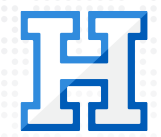 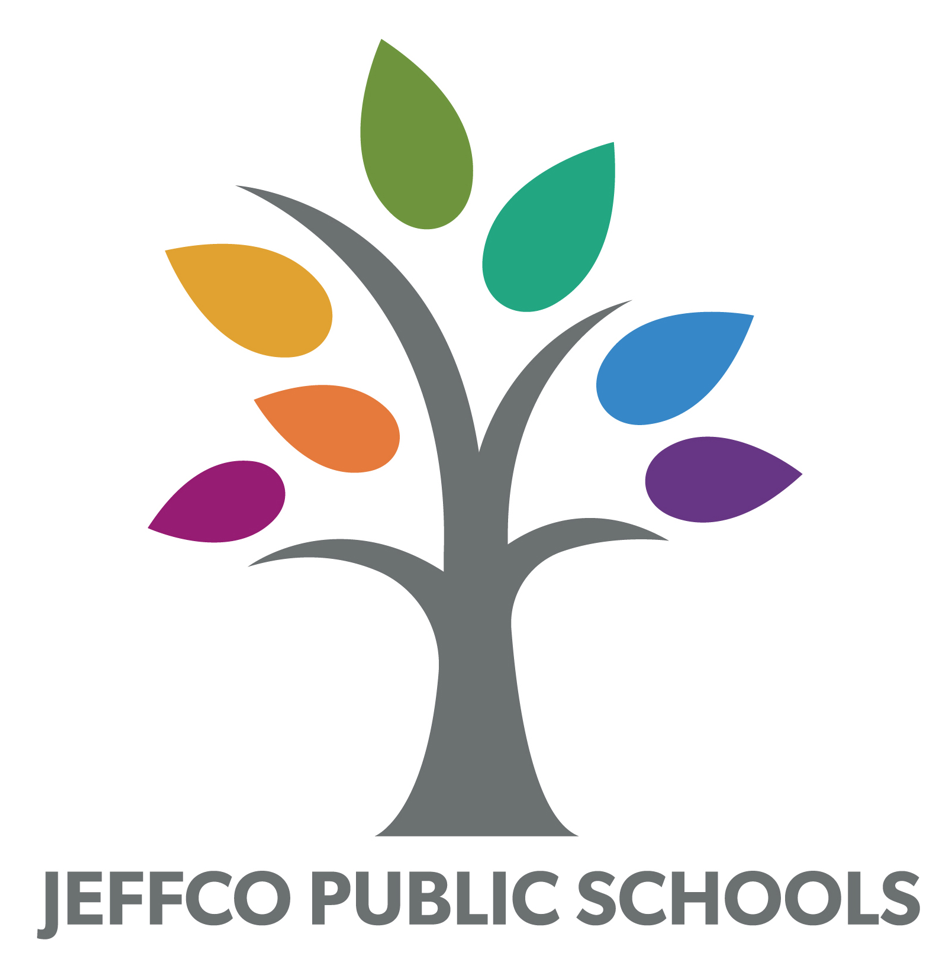 CASHLESS TICKET SALES ARE HERE!Online Ticketing is here in Jeffco! Options to Purchase a Ticket:Go to your schools Athletics website & click the TICKETS tabDownload the Home Town Ticket AppScan the QR Code BelowCredit Cards will be accepted onsite*** In order to avoid waiting in line to purchase a ticket via a credit card, pre-purchase tickets using options 1-3 (outlined above) will allow you scan your ticket upon arrival for admittance without waiting in line. 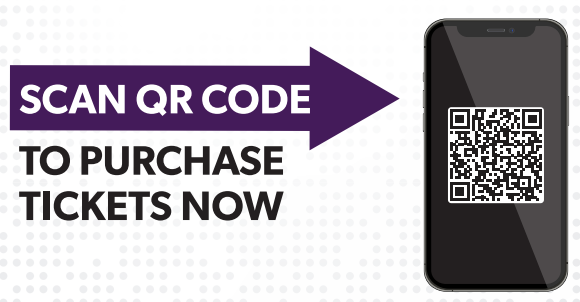 NO CASH OPTION WILL BE AVAILABLE 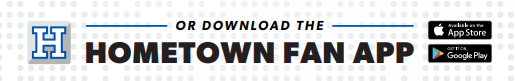 